EspañolSesión 1Sesión 2Sesión 3Sesión 4Sesión 5MatemáticasSESIÓN 1SESIÓN 2SESIÓN 3SESIÓN 4SESIÓN 5Conocimiento del medioSesión 1Sesión 2ArtesEducación socioemocionalSemana 25ÁMBITO:Participación social. PRÁCTICA SOCIAL DEL LENGUAJE: Análisis de los medios de comunicación. APRENDIZAJE ESPERADO: Lee notas informativas sencillas sobre temas de su interés.PRÁCTICA SOCIAL DEL LENGUAJE: Participación y difusión de información en la comunidad escolar.APRENDIZAJE ESPERADO: Elabora textos sencillos e ilustraciones para publicar en el periódico del aula.PRÁCTICA SOCIAL DEL LENGUAJE: Análisis de los medios de comunicación. APRENDIZAJE ESPERADO: Lee notas informativas sencillas sobre temas de su interés.PRÁCTICA SOCIAL DEL LENGUAJE: Participación y difusión de información en la comunidad escolar.APRENDIZAJE ESPERADO: Elabora textos sencillos e ilustraciones para publicar en el periódico del aula.MODALIDADPROYECTO. NOTICIAS DE MI COMUNIDAD.PROPÓSITOSQue los alumnos:- Conozcan, consulten, comprendan y produzcan notas informativas para compartir noticias con la comunidad.PROPÓSITOSQue los alumnos:- Conozcan, consulten, comprendan y produzcan notas informativas para compartir noticias con la comunidad.VÍNCULO CON OTRAS ASIGNATURAS:Conocimiento del medio.VÍNCULO CON OTRAS ASIGNATURAS:Conocimiento del medio.PRODUCTO FINAL:Notas informativas para el periódico mural.MODALIDADSECUENCIA DIDÁCTICAEVALUACIÓNActividades recurrentes.INICIO Preguntar: ¿Qué palabras empiezan con ma? Elaborar una lista en el pizarrón con todas las palabras que digan los alumnos, verificar que sean correctas.Preguntar: ¿Y con pa?, ¿y con ta?, ¿y con lo?DESARROLLOEntregar el ejercicio de la sesión para que lo respondan de manera individual.Invitarlos a compartir las respuestas obtenidas.Solicitar que realicen las correcciones necesarias.CIERREIndicar que respondan la página 130 del libro de texto.Solicitar que compartan sus respuestas con el resto del grupo.Invitarlos a corregir en caso necesario.RECURSO.- Ejercicio.CRITERIO.- Escribe palabras a partir de la primer sílaba.ACTIVIDADINICIO Preguntar: ¿Qué palabras empiezan con ma? Elaborar una lista en el pizarrón con todas las palabras que digan los alumnos, verificar que sean correctas.Preguntar: ¿Y con pa?, ¿y con ta?, ¿y con lo?DESARROLLOEntregar el ejercicio de la sesión para que lo respondan de manera individual.Invitarlos a compartir las respuestas obtenidas.Solicitar que realicen las correcciones necesarias.CIERREIndicar que respondan la página 130 del libro de texto.Solicitar que compartan sus respuestas con el resto del grupo.Invitarlos a corregir en caso necesario.RECURSO.- Ejercicio.CRITERIO.- Escribe palabras a partir de la primer sílaba.ACTIVIDADINICIO Preguntar: ¿Qué palabras empiezan con ma? Elaborar una lista en el pizarrón con todas las palabras que digan los alumnos, verificar que sean correctas.Preguntar: ¿Y con pa?, ¿y con ta?, ¿y con lo?DESARROLLOEntregar el ejercicio de la sesión para que lo respondan de manera individual.Invitarlos a compartir las respuestas obtenidas.Solicitar que realicen las correcciones necesarias.CIERREIndicar que respondan la página 130 del libro de texto.Solicitar que compartan sus respuestas con el resto del grupo.Invitarlos a corregir en caso necesario.RECURSOS DIDÁCTICOSAprendamos a leer y escribir.  Formamos palabras.INICIO Preguntar: ¿Qué palabras empiezan con ma? Elaborar una lista en el pizarrón con todas las palabras que digan los alumnos, verificar que sean correctas.Preguntar: ¿Y con pa?, ¿y con ta?, ¿y con lo?DESARROLLOEntregar el ejercicio de la sesión para que lo respondan de manera individual.Invitarlos a compartir las respuestas obtenidas.Solicitar que realicen las correcciones necesarias.CIERREIndicar que respondan la página 130 del libro de texto.Solicitar que compartan sus respuestas con el resto del grupo.Invitarlos a corregir en caso necesario.RECURSOS DIDÁCTICOSAprendamos a leer y escribir.  Formamos palabras.INICIO Preguntar: ¿Qué palabras empiezan con ma? Elaborar una lista en el pizarrón con todas las palabras que digan los alumnos, verificar que sean correctas.Preguntar: ¿Y con pa?, ¿y con ta?, ¿y con lo?DESARROLLOEntregar el ejercicio de la sesión para que lo respondan de manera individual.Invitarlos a compartir las respuestas obtenidas.Solicitar que realicen las correcciones necesarias.CIERREIndicar que respondan la página 130 del libro de texto.Solicitar que compartan sus respuestas con el resto del grupo.Invitarlos a corregir en caso necesario.Ejercicio.Libro de texto.¿QUÉ BUSCO?INICIO Preguntar: ¿Qué palabras empiezan con ma? Elaborar una lista en el pizarrón con todas las palabras que digan los alumnos, verificar que sean correctas.Preguntar: ¿Y con pa?, ¿y con ta?, ¿y con lo?DESARROLLOEntregar el ejercicio de la sesión para que lo respondan de manera individual.Invitarlos a compartir las respuestas obtenidas.Solicitar que realicen las correcciones necesarias.CIERREIndicar que respondan la página 130 del libro de texto.Solicitar que compartan sus respuestas con el resto del grupo.Invitarlos a corregir en caso necesario.Ejercicio.Libro de texto.Que los alumnos:Profundicen en la reflexión sobre los aspectos sonoros de la escritura y la relación entre lo que se escucha y lo que escribe.INICIO Preguntar: ¿Qué palabras empiezan con ma? Elaborar una lista en el pizarrón con todas las palabras que digan los alumnos, verificar que sean correctas.Preguntar: ¿Y con pa?, ¿y con ta?, ¿y con lo?DESARROLLOEntregar el ejercicio de la sesión para que lo respondan de manera individual.Invitarlos a compartir las respuestas obtenidas.Solicitar que realicen las correcciones necesarias.CIERREIndicar que respondan la página 130 del libro de texto.Solicitar que compartan sus respuestas con el resto del grupo.Invitarlos a corregir en caso necesario.PÁGINAS DEL LIBRO DEL ALUMNOQue los alumnos:Profundicen en la reflexión sobre los aspectos sonoros de la escritura y la relación entre lo que se escucha y lo que escribe.INICIO Preguntar: ¿Qué palabras empiezan con ma? Elaborar una lista en el pizarrón con todas las palabras que digan los alumnos, verificar que sean correctas.Preguntar: ¿Y con pa?, ¿y con ta?, ¿y con lo?DESARROLLOEntregar el ejercicio de la sesión para que lo respondan de manera individual.Invitarlos a compartir las respuestas obtenidas.Solicitar que realicen las correcciones necesarias.CIERREIndicar que respondan la página 130 del libro de texto.Solicitar que compartan sus respuestas con el resto del grupo.Invitarlos a corregir en caso necesario.130.MODALIDADSECUENCIA DIDÁCTICAEVALUACIÓNProyecto. Noticias de mi comunidad.Etapa 2. Seleccionamos el tema.INICIO Recordar con los alumnos algún suceso importante que haya sucedido en la comunidad.DESARROLLOIndicar: Realiza una lista con todos los sucesos de los que quieren hablar y elijan uno por medio de votación. La actividad puede realizarse por equipos para tener mayor variedad de noticias. Elabora un dibujo en  tu libreta sobre el suceso elegido y escribe la información que sepas sobre él.CIERREInvitarlos a compartir el dibujo elaborado y la información rescatada con el resto de los compañeros.RECURSO.- Tiras de papelCRITERIO.- Reflexiona sobre la escritura de su nombre y sus compañeros.ACTIVIDADINICIO Recordar con los alumnos algún suceso importante que haya sucedido en la comunidad.DESARROLLOIndicar: Realiza una lista con todos los sucesos de los que quieren hablar y elijan uno por medio de votación. La actividad puede realizarse por equipos para tener mayor variedad de noticias. Elabora un dibujo en  tu libreta sobre el suceso elegido y escribe la información que sepas sobre él.CIERREInvitarlos a compartir el dibujo elaborado y la información rescatada con el resto de los compañeros.RECURSO.- Tiras de papelCRITERIO.- Reflexiona sobre la escritura de su nombre y sus compañeros.ACTIVIDADINICIO Recordar con los alumnos algún suceso importante que haya sucedido en la comunidad.DESARROLLOIndicar: Realiza una lista con todos los sucesos de los que quieren hablar y elijan uno por medio de votación. La actividad puede realizarse por equipos para tener mayor variedad de noticias. Elabora un dibujo en  tu libreta sobre el suceso elegido y escribe la información que sepas sobre él.CIERREInvitarlos a compartir el dibujo elaborado y la información rescatada con el resto de los compañeros.RECURSOS DIDÁCTICOS1. ¿De qué vamos a hablar?INICIO Recordar con los alumnos algún suceso importante que haya sucedido en la comunidad.DESARROLLOIndicar: Realiza una lista con todos los sucesos de los que quieren hablar y elijan uno por medio de votación. La actividad puede realizarse por equipos para tener mayor variedad de noticias. Elabora un dibujo en  tu libreta sobre el suceso elegido y escribe la información que sepas sobre él.CIERREInvitarlos a compartir el dibujo elaborado y la información rescatada con el resto de los compañeros.RECURSOS DIDÁCTICOS1. ¿De qué vamos a hablar?INICIO Recordar con los alumnos algún suceso importante que haya sucedido en la comunidad.DESARROLLOIndicar: Realiza una lista con todos los sucesos de los que quieren hablar y elijan uno por medio de votación. La actividad puede realizarse por equipos para tener mayor variedad de noticias. Elabora un dibujo en  tu libreta sobre el suceso elegido y escribe la información que sepas sobre él.CIERREInvitarlos a compartir el dibujo elaborado y la información rescatada con el resto de los compañeros.Tiras de papel.Libro de texto.¿QUÉ BUSCO?INICIO Recordar con los alumnos algún suceso importante que haya sucedido en la comunidad.DESARROLLOIndicar: Realiza una lista con todos los sucesos de los que quieren hablar y elijan uno por medio de votación. La actividad puede realizarse por equipos para tener mayor variedad de noticias. Elabora un dibujo en  tu libreta sobre el suceso elegido y escribe la información que sepas sobre él.CIERREInvitarlos a compartir el dibujo elaborado y la información rescatada con el resto de los compañeros.Tiras de papel.Libro de texto.Que los alumnos:Elijan un tema para escribir una noticia.INICIO Recordar con los alumnos algún suceso importante que haya sucedido en la comunidad.DESARROLLOIndicar: Realiza una lista con todos los sucesos de los que quieren hablar y elijan uno por medio de votación. La actividad puede realizarse por equipos para tener mayor variedad de noticias. Elabora un dibujo en  tu libreta sobre el suceso elegido y escribe la información que sepas sobre él.CIERREInvitarlos a compartir el dibujo elaborado y la información rescatada con el resto de los compañeros.PÁGINAS DEL LIBRO DEL ALUMNOQue los alumnos:Elijan un tema para escribir una noticia.INICIO Recordar con los alumnos algún suceso importante que haya sucedido en la comunidad.DESARROLLOIndicar: Realiza una lista con todos los sucesos de los que quieren hablar y elijan uno por medio de votación. La actividad puede realizarse por equipos para tener mayor variedad de noticias. Elabora un dibujo en  tu libreta sobre el suceso elegido y escribe la información que sepas sobre él.CIERREInvitarlos a compartir el dibujo elaborado y la información rescatada con el resto de los compañeros.12.MODALIDADSECUENCIA DIDÁCTICAEVALUACIÓNProyecto. Noticias de mi comunidad.Etapa 2. Seleccionamos el tema.INICIO Formar equipos de trabajo.Indicar que compartan la información que escribieron la sesión anterior.DESARROLLOPedir que compartan la información que conozcan sobre el suceso elegido.Preguntar: ¿Crees que toda la información rescatada es importante?Explicar: Si crees que necesitan mayor información, busca a una persona que tenga conocimiento sobre el hecho y entrevístenla.CIERREIndicar que con toda la información reunida, respondan las preguntas de la página 132 del libro de texto.Invitarlos a compartir la información recabada con el resto del grupo.Solicitar que realicen las correcciones necesarias.RECURSO.- Tiras de papelCRITERIO.- Reflexiona sobre la escritura de su nombre y sus compañeros.ACTIVIDADINICIO Formar equipos de trabajo.Indicar que compartan la información que escribieron la sesión anterior.DESARROLLOPedir que compartan la información que conozcan sobre el suceso elegido.Preguntar: ¿Crees que toda la información rescatada es importante?Explicar: Si crees que necesitan mayor información, busca a una persona que tenga conocimiento sobre el hecho y entrevístenla.CIERREIndicar que con toda la información reunida, respondan las preguntas de la página 132 del libro de texto.Invitarlos a compartir la información recabada con el resto del grupo.Solicitar que realicen las correcciones necesarias.RECURSO.- Tiras de papelCRITERIO.- Reflexiona sobre la escritura de su nombre y sus compañeros.ACTIVIDADINICIO Formar equipos de trabajo.Indicar que compartan la información que escribieron la sesión anterior.DESARROLLOPedir que compartan la información que conozcan sobre el suceso elegido.Preguntar: ¿Crees que toda la información rescatada es importante?Explicar: Si crees que necesitan mayor información, busca a una persona que tenga conocimiento sobre el hecho y entrevístenla.CIERREIndicar que con toda la información reunida, respondan las preguntas de la página 132 del libro de texto.Invitarlos a compartir la información recabada con el resto del grupo.Solicitar que realicen las correcciones necesarias.RECURSOS DIDÁCTICOS2. Reunimos información.INICIO Formar equipos de trabajo.Indicar que compartan la información que escribieron la sesión anterior.DESARROLLOPedir que compartan la información que conozcan sobre el suceso elegido.Preguntar: ¿Crees que toda la información rescatada es importante?Explicar: Si crees que necesitan mayor información, busca a una persona que tenga conocimiento sobre el hecho y entrevístenla.CIERREIndicar que con toda la información reunida, respondan las preguntas de la página 132 del libro de texto.Invitarlos a compartir la información recabada con el resto del grupo.Solicitar que realicen las correcciones necesarias.RECURSOS DIDÁCTICOS2. Reunimos información.INICIO Formar equipos de trabajo.Indicar que compartan la información que escribieron la sesión anterior.DESARROLLOPedir que compartan la información que conozcan sobre el suceso elegido.Preguntar: ¿Crees que toda la información rescatada es importante?Explicar: Si crees que necesitan mayor información, busca a una persona que tenga conocimiento sobre el hecho y entrevístenla.CIERREIndicar que con toda la información reunida, respondan las preguntas de la página 132 del libro de texto.Invitarlos a compartir la información recabada con el resto del grupo.Solicitar que realicen las correcciones necesarias.Tiras de papel.Libro de texto.¿QUÉ BUSCO?INICIO Formar equipos de trabajo.Indicar que compartan la información que escribieron la sesión anterior.DESARROLLOPedir que compartan la información que conozcan sobre el suceso elegido.Preguntar: ¿Crees que toda la información rescatada es importante?Explicar: Si crees que necesitan mayor información, busca a una persona que tenga conocimiento sobre el hecho y entrevístenla.CIERREIndicar que con toda la información reunida, respondan las preguntas de la página 132 del libro de texto.Invitarlos a compartir la información recabada con el resto del grupo.Solicitar que realicen las correcciones necesarias.Tiras de papel.Libro de texto.Que los alumnos:Elaboren preguntas para realizar una entrevista y obtener información.INICIO Formar equipos de trabajo.Indicar que compartan la información que escribieron la sesión anterior.DESARROLLOPedir que compartan la información que conozcan sobre el suceso elegido.Preguntar: ¿Crees que toda la información rescatada es importante?Explicar: Si crees que necesitan mayor información, busca a una persona que tenga conocimiento sobre el hecho y entrevístenla.CIERREIndicar que con toda la información reunida, respondan las preguntas de la página 132 del libro de texto.Invitarlos a compartir la información recabada con el resto del grupo.Solicitar que realicen las correcciones necesarias.PÁGINAS DEL LIBRO DEL ALUMNOQue los alumnos:Elaboren preguntas para realizar una entrevista y obtener información.INICIO Formar equipos de trabajo.Indicar que compartan la información que escribieron la sesión anterior.DESARROLLOPedir que compartan la información que conozcan sobre el suceso elegido.Preguntar: ¿Crees que toda la información rescatada es importante?Explicar: Si crees que necesitan mayor información, busca a una persona que tenga conocimiento sobre el hecho y entrevístenla.CIERREIndicar que con toda la información reunida, respondan las preguntas de la página 132 del libro de texto.Invitarlos a compartir la información recabada con el resto del grupo.Solicitar que realicen las correcciones necesarias.12.MODALIDADSECUENCIA DIDÁCTICAEVALUACIÓNProyecto. Noticias de mi comunidad.Etapa 2. Seleccionamos el tema.INICIO Indicar: Verifica que la información con la que respondieron las preguntas de la sesión anterior sea correcta y esté completa.DESARROLLOIndicar que busquen en diversos medios de información nuevos datos sobre la noticia o suceso elegido. Pedir que realicen las anotaciones necesarias en la página 132 del libro de texto.CIERREIndicar que respondan el ejercicio de la sesión incluyendo la información que ya conocían con la nueva que investigaron.RECURSO.- Ejercicio.CRITERIO.- Localiza información en diversas fuentes.ACTIVIDADINICIO Indicar: Verifica que la información con la que respondieron las preguntas de la sesión anterior sea correcta y esté completa.DESARROLLOIndicar que busquen en diversos medios de información nuevos datos sobre la noticia o suceso elegido. Pedir que realicen las anotaciones necesarias en la página 132 del libro de texto.CIERREIndicar que respondan el ejercicio de la sesión incluyendo la información que ya conocían con la nueva que investigaron.RECURSO.- Ejercicio.CRITERIO.- Localiza información en diversas fuentes.ACTIVIDADINICIO Indicar: Verifica que la información con la que respondieron las preguntas de la sesión anterior sea correcta y esté completa.DESARROLLOIndicar que busquen en diversos medios de información nuevos datos sobre la noticia o suceso elegido. Pedir que realicen las anotaciones necesarias en la página 132 del libro de texto.CIERREIndicar que respondan el ejercicio de la sesión incluyendo la información que ya conocían con la nueva que investigaron.RECURSOS DIDÁCTICOS3. Buscamos información en otros medios.INICIO Indicar: Verifica que la información con la que respondieron las preguntas de la sesión anterior sea correcta y esté completa.DESARROLLOIndicar que busquen en diversos medios de información nuevos datos sobre la noticia o suceso elegido. Pedir que realicen las anotaciones necesarias en la página 132 del libro de texto.CIERREIndicar que respondan el ejercicio de la sesión incluyendo la información que ya conocían con la nueva que investigaron.RECURSOS DIDÁCTICOS3. Buscamos información en otros medios.INICIO Indicar: Verifica que la información con la que respondieron las preguntas de la sesión anterior sea correcta y esté completa.DESARROLLOIndicar que busquen en diversos medios de información nuevos datos sobre la noticia o suceso elegido. Pedir que realicen las anotaciones necesarias en la página 132 del libro de texto.CIERREIndicar que respondan el ejercicio de la sesión incluyendo la información que ya conocían con la nueva que investigaron.Ejercicio.Libro de texto.¿QUÉ BUSCO?INICIO Indicar: Verifica que la información con la que respondieron las preguntas de la sesión anterior sea correcta y esté completa.DESARROLLOIndicar que busquen en diversos medios de información nuevos datos sobre la noticia o suceso elegido. Pedir que realicen las anotaciones necesarias en la página 132 del libro de texto.CIERREIndicar que respondan el ejercicio de la sesión incluyendo la información que ya conocían con la nueva que investigaron.Ejercicio.Libro de texto.Que los alumnos:Localicen información en diversas fuentes.INICIO Indicar: Verifica que la información con la que respondieron las preguntas de la sesión anterior sea correcta y esté completa.DESARROLLOIndicar que busquen en diversos medios de información nuevos datos sobre la noticia o suceso elegido. Pedir que realicen las anotaciones necesarias en la página 132 del libro de texto.CIERREIndicar que respondan el ejercicio de la sesión incluyendo la información que ya conocían con la nueva que investigaron.PÁGINAS DEL LIBRO DEL ALUMNOQue los alumnos:Localicen información en diversas fuentes.INICIO Indicar: Verifica que la información con la que respondieron las preguntas de la sesión anterior sea correcta y esté completa.DESARROLLOIndicar que busquen en diversos medios de información nuevos datos sobre la noticia o suceso elegido. Pedir que realicen las anotaciones necesarias en la página 132 del libro de texto.CIERREIndicar que respondan el ejercicio de la sesión incluyendo la información que ya conocían con la nueva que investigaron.132.ÁMBITO:Literatura. PRÁCTICA SOCIAL DEL LENGUAJE: Lectura de narraciones de diversos subgéneros. APRENDIZAJE ESPERADO: Escucha la lectura de cuentos infantiles.PRÁCTICA SOCIAL DEL LENGUAJE: Lectura de narraciones de diversos subgéneros. APRENDIZAJE ESPERADO: Escucha la lectura de cuentos infantiles.MODALIDADACTIVIDADES RECURRENTES.PROPÓSITOSQue los alumnos:- Conozcan narraciones de diversos subgéneros como fábulas y cuentos, anticipen el contenido a partir de indicadores textuales, recuperen la trama y verifiquen las predicciones.- Determinen la caracterización del personaje común a los cuentos leídos.PROPÓSITOSQue los alumnos:- Conozcan narraciones de diversos subgéneros como fábulas y cuentos, anticipen el contenido a partir de indicadores textuales, recuperen la trama y verifiquen las predicciones.- Determinen la caracterización del personaje común a los cuentos leídos.VÍNCULO CON OTRAS ASIGNATURAS:- -VÍNCULO CON OTRAS ASIGNATURAS:- -PRODUCTO FINAL:--MODALIDADSECUENCIA DIDÁCTICAEVALUACIÓNActividades recurrentes.INICIO Explicar: Durante la sesión de hoy leeremos el cuento "El pastor y el lobo".Preguntar: ¿Has leído el cuento antes?, ¿qué crees que pasa en el cuento?, ¿cómo crees que es el lobo del cuento?DESARROLLOLeer el cuento en las páginas 133 y 134 del libro de texto.Preguntar: ¿Cómo es el lobo de este cuento?, ¿en qué se parece y en qué es distinto de los lobos de los otros cuentos?, ¿cómo se portó Juan?, ¿fue correcto lo que hizo?CIERREIndicar que respondan el ejercicio de la sesión de manera individual.Solicitar que compartan las respuestas y corrijan en caso necesario.RECURSO.- Ejercicio.CRITERIO.- Identifica las características de un personaje de cuento.ACTIVIDADINICIO Explicar: Durante la sesión de hoy leeremos el cuento "El pastor y el lobo".Preguntar: ¿Has leído el cuento antes?, ¿qué crees que pasa en el cuento?, ¿cómo crees que es el lobo del cuento?DESARROLLOLeer el cuento en las páginas 133 y 134 del libro de texto.Preguntar: ¿Cómo es el lobo de este cuento?, ¿en qué se parece y en qué es distinto de los lobos de los otros cuentos?, ¿cómo se portó Juan?, ¿fue correcto lo que hizo?CIERREIndicar que respondan el ejercicio de la sesión de manera individual.Solicitar que compartan las respuestas y corrijan en caso necesario.RECURSO.- Ejercicio.CRITERIO.- Identifica las características de un personaje de cuento.ACTIVIDADINICIO Explicar: Durante la sesión de hoy leeremos el cuento "El pastor y el lobo".Preguntar: ¿Has leído el cuento antes?, ¿qué crees que pasa en el cuento?, ¿cómo crees que es el lobo del cuento?DESARROLLOLeer el cuento en las páginas 133 y 134 del libro de texto.Preguntar: ¿Cómo es el lobo de este cuento?, ¿en qué se parece y en qué es distinto de los lobos de los otros cuentos?, ¿cómo se portó Juan?, ¿fue correcto lo que hizo?CIERREIndicar que respondan el ejercicio de la sesión de manera individual.Solicitar que compartan las respuestas y corrijan en caso necesario.RECURSOS DIDÁCTICOSTiempo de leer.Cuentos con lobos "El pastor y el lobo".INICIO Explicar: Durante la sesión de hoy leeremos el cuento "El pastor y el lobo".Preguntar: ¿Has leído el cuento antes?, ¿qué crees que pasa en el cuento?, ¿cómo crees que es el lobo del cuento?DESARROLLOLeer el cuento en las páginas 133 y 134 del libro de texto.Preguntar: ¿Cómo es el lobo de este cuento?, ¿en qué se parece y en qué es distinto de los lobos de los otros cuentos?, ¿cómo se portó Juan?, ¿fue correcto lo que hizo?CIERREIndicar que respondan el ejercicio de la sesión de manera individual.Solicitar que compartan las respuestas y corrijan en caso necesario.RECURSOS DIDÁCTICOSTiempo de leer.Cuentos con lobos "El pastor y el lobo".INICIO Explicar: Durante la sesión de hoy leeremos el cuento "El pastor y el lobo".Preguntar: ¿Has leído el cuento antes?, ¿qué crees que pasa en el cuento?, ¿cómo crees que es el lobo del cuento?DESARROLLOLeer el cuento en las páginas 133 y 134 del libro de texto.Preguntar: ¿Cómo es el lobo de este cuento?, ¿en qué se parece y en qué es distinto de los lobos de los otros cuentos?, ¿cómo se portó Juan?, ¿fue correcto lo que hizo?CIERREIndicar que respondan el ejercicio de la sesión de manera individual.Solicitar que compartan las respuestas y corrijan en caso necesario.Ejercicio.Libro de texto.¿QUÉ BUSCO?INICIO Explicar: Durante la sesión de hoy leeremos el cuento "El pastor y el lobo".Preguntar: ¿Has leído el cuento antes?, ¿qué crees que pasa en el cuento?, ¿cómo crees que es el lobo del cuento?DESARROLLOLeer el cuento en las páginas 133 y 134 del libro de texto.Preguntar: ¿Cómo es el lobo de este cuento?, ¿en qué se parece y en qué es distinto de los lobos de los otros cuentos?, ¿cómo se portó Juan?, ¿fue correcto lo que hizo?CIERREIndicar que respondan el ejercicio de la sesión de manera individual.Solicitar que compartan las respuestas y corrijan en caso necesario.Ejercicio.Libro de texto.Que los alumnos:Escuchen un cuento donde aparece un lobo, identifiquen diferentes versiones y describan las características de este personaje.INICIO Explicar: Durante la sesión de hoy leeremos el cuento "El pastor y el lobo".Preguntar: ¿Has leído el cuento antes?, ¿qué crees que pasa en el cuento?, ¿cómo crees que es el lobo del cuento?DESARROLLOLeer el cuento en las páginas 133 y 134 del libro de texto.Preguntar: ¿Cómo es el lobo de este cuento?, ¿en qué se parece y en qué es distinto de los lobos de los otros cuentos?, ¿cómo se portó Juan?, ¿fue correcto lo que hizo?CIERREIndicar que respondan el ejercicio de la sesión de manera individual.Solicitar que compartan las respuestas y corrijan en caso necesario.PÁGINAS DEL LIBRO DEL ALUMNOQue los alumnos:Escuchen un cuento donde aparece un lobo, identifiquen diferentes versiones y describan las características de este personaje.INICIO Explicar: Durante la sesión de hoy leeremos el cuento "El pastor y el lobo".Preguntar: ¿Has leído el cuento antes?, ¿qué crees que pasa en el cuento?, ¿cómo crees que es el lobo del cuento?DESARROLLOLeer el cuento en las páginas 133 y 134 del libro de texto.Preguntar: ¿Cómo es el lobo de este cuento?, ¿en qué se parece y en qué es distinto de los lobos de los otros cuentos?, ¿cómo se portó Juan?, ¿fue correcto lo que hizo?CIERREIndicar que respondan el ejercicio de la sesión de manera individual.Solicitar que compartan las respuestas y corrijan en caso necesario.133 y 134.EJE TEMÁTICONúmero, álgebra y variación.TEMAFiguras y cuerpos geométricos.APRENDIZAJES ESPERADOSConstruye configuraciones utilizando figuras geométricas.SECUENCIA DIDÁCTICASECUENCIA DIDÁCTICASECUENCIA DIDÁCTICATRAYECTO:7. Construcciones geométricas.INICIO Mostrar la siguiente imagen: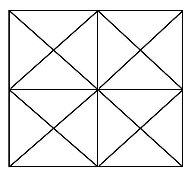 Preguntar: ¿Cuántos cuadrados observas?Invitarlos para que pasen a remarcarlos al pizarrón.DESARROLLOSolicitar que lleven a cabo las actividades de la página 121 de su libro de texto.Invitarlos a compartir las respuestas obtenidas.CIERREFormar parejas de trabajo.Entregar el ejercicio de la sesión para que lo respondan.Invitarlos a compartir los resultados obtenidos.EVALUACIÓNRecursos: Ejercicios, problemas, preguntas y operaciones.Criterio: Procedimientos adecuados y resultados correctos.TRAYECTO:7. Construcciones geométricas.INICIO Mostrar la siguiente imagen:Preguntar: ¿Cuántos cuadrados observas?Invitarlos para que pasen a remarcarlos al pizarrón.DESARROLLOSolicitar que lleven a cabo las actividades de la página 121 de su libro de texto.Invitarlos a compartir las respuestas obtenidas.CIERREFormar parejas de trabajo.Entregar el ejercicio de la sesión para que lo respondan.Invitarlos a compartir los resultados obtenidos.RECURSOS DIDÁCTICOSLibro de texto.Ejercicio.LECCIÓN:4. Yo veo.INICIO Mostrar la siguiente imagen:Preguntar: ¿Cuántos cuadrados observas?Invitarlos para que pasen a remarcarlos al pizarrón.DESARROLLOSolicitar que lleven a cabo las actividades de la página 121 de su libro de texto.Invitarlos a compartir las respuestas obtenidas.CIERREFormar parejas de trabajo.Entregar el ejercicio de la sesión para que lo respondan.Invitarlos a compartir los resultados obtenidos.RECURSOS DIDÁCTICOSLibro de texto.Ejercicio.LECCIÓN:4. Yo veo.INICIO Mostrar la siguiente imagen:Preguntar: ¿Cuántos cuadrados observas?Invitarlos para que pasen a remarcarlos al pizarrón.DESARROLLOSolicitar que lleven a cabo las actividades de la página 121 de su libro de texto.Invitarlos a compartir las respuestas obtenidas.CIERREFormar parejas de trabajo.Entregar el ejercicio de la sesión para que lo respondan.Invitarlos a compartir los resultados obtenidos.PÁGINAS DEL LIBRO:121.EJE TEMÁTICOAnálisis de datos.TEMAEstadística.APRENDIZAJES ESPERADOSRecolecta datos y hace registros personales.SECUENCIA DIDÁCTICASECUENCIA DIDÁCTICASECUENCIA DIDÁCTICATRAYECTO:8. Organización de datos.INICIO Preguntar: ¿Sabes la fecha de tu cumpleaños?, ¿qué día es?, ¿en qué mes?DESARROLLOEntregar el ejercicio de la sesión para que lo resuelvan de manera individual. Para ello, es necesario que conozcan el día de su cumpleaños, si es necesario, pedirles que lo investiguen en casa.Recordar las estaciones del año.Mostrar un vídeo sobre las estaciones del año.Preguntar: ¿Sabes en qué estación es tu cumpleaños?CIERRESolicitar que respondan la página 122 de su libro de texto.Invitarlos a compartir las respuestas.EVALUACIÓNRecursos: Ejercicios, problemas, preguntas y operaciones.Criterio: Procedimientos adecuados y resultados correctos.TRAYECTO:8. Organización de datos.INICIO Preguntar: ¿Sabes la fecha de tu cumpleaños?, ¿qué día es?, ¿en qué mes?DESARROLLOEntregar el ejercicio de la sesión para que lo resuelvan de manera individual. Para ello, es necesario que conozcan el día de su cumpleaños, si es necesario, pedirles que lo investiguen en casa.Recordar las estaciones del año.Mostrar un vídeo sobre las estaciones del año.Preguntar: ¿Sabes en qué estación es tu cumpleaños?CIERRESolicitar que respondan la página 122 de su libro de texto.Invitarlos a compartir las respuestas.RECURSOS DIDÁCTICOSVideo.Libro de texto.Ejercicio.LECCIÓN:1. ¿En qué mes cumples años?INICIO Preguntar: ¿Sabes la fecha de tu cumpleaños?, ¿qué día es?, ¿en qué mes?DESARROLLOEntregar el ejercicio de la sesión para que lo resuelvan de manera individual. Para ello, es necesario que conozcan el día de su cumpleaños, si es necesario, pedirles que lo investiguen en casa.Recordar las estaciones del año.Mostrar un vídeo sobre las estaciones del año.Preguntar: ¿Sabes en qué estación es tu cumpleaños?CIERRESolicitar que respondan la página 122 de su libro de texto.Invitarlos a compartir las respuestas.RECURSOS DIDÁCTICOSVideo.Libro de texto.Ejercicio.LECCIÓN:1. ¿En qué mes cumples años?INICIO Preguntar: ¿Sabes la fecha de tu cumpleaños?, ¿qué día es?, ¿en qué mes?DESARROLLOEntregar el ejercicio de la sesión para que lo resuelvan de manera individual. Para ello, es necesario que conozcan el día de su cumpleaños, si es necesario, pedirles que lo investiguen en casa.Recordar las estaciones del año.Mostrar un vídeo sobre las estaciones del año.Preguntar: ¿Sabes en qué estación es tu cumpleaños?CIERRESolicitar que respondan la página 122 de su libro de texto.Invitarlos a compartir las respuestas.PÁGINAS DEL LIBRO:122.SECUENCIA DIDÁCTICASECUENCIA DIDÁCTICASECUENCIA DIDÁCTICATRAYECTO:8. Organización de datos.INICIO Decir los nombres de los meses de año en orden correcto en voz alta.Indicar: Si escuchas el mes en que cumples años, ponte de pie.Preguntar: ¿En qué mes más niños se pusieron de pie?, ¿en qué mes cumplen menos niños años?DESARROLLOEntregar el ejercicio de la sesión.Invitarlos a compartir las respuestas que registraron.CIERREResponder de manera grupal la página 123 del libro de texto.EVALUACIÓNRecursos: Ejercicios, problemas, preguntas y operaciones.Criterio: Procedimientos adecuados y resultados correctos.TRAYECTO:8. Organización de datos.INICIO Decir los nombres de los meses de año en orden correcto en voz alta.Indicar: Si escuchas el mes en que cumples años, ponte de pie.Preguntar: ¿En qué mes más niños se pusieron de pie?, ¿en qué mes cumplen menos niños años?DESARROLLOEntregar el ejercicio de la sesión.Invitarlos a compartir las respuestas que registraron.CIERREResponder de manera grupal la página 123 del libro de texto.RECURSOS DIDÁCTICOSEjercicio.Libro de texto.LECCIÓN:2. Los cumpleaños.INICIO Decir los nombres de los meses de año en orden correcto en voz alta.Indicar: Si escuchas el mes en que cumples años, ponte de pie.Preguntar: ¿En qué mes más niños se pusieron de pie?, ¿en qué mes cumplen menos niños años?DESARROLLOEntregar el ejercicio de la sesión.Invitarlos a compartir las respuestas que registraron.CIERREResponder de manera grupal la página 123 del libro de texto.RECURSOS DIDÁCTICOSEjercicio.Libro de texto.LECCIÓN:2. Los cumpleaños.INICIO Decir los nombres de los meses de año en orden correcto en voz alta.Indicar: Si escuchas el mes en que cumples años, ponte de pie.Preguntar: ¿En qué mes más niños se pusieron de pie?, ¿en qué mes cumplen menos niños años?DESARROLLOEntregar el ejercicio de la sesión.Invitarlos a compartir las respuestas que registraron.CIERREResponder de manera grupal la página 123 del libro de texto.PÁGINAS DEL LIBRO:123.SECUENCIA DIDÁCTICASECUENCIA DIDÁCTICASECUENCIA DIDÁCTICATRAYECTO:8. Organización de datos.INICIO Preguntar: ¿Cuál es tu color favorito?DESARROLLOEntregar el ejercicio de la sesión.Indicar que deben preguntar a sus compañero cuál es su color favorito y lo registren en la tabla.Solicitar que respondan las preguntas de acuerdo a la información recabada.Invitarlos a compartir los resultados obtenidos con el resto del grupo.CIERREResponder la página 124 del libro de texto.EVALUACIÓNRecursos: Ejercicios, problemas, preguntas y operaciones.Criterio: Procedimientos adecuados y resultados correctos.TRAYECTO:8. Organización de datos.INICIO Preguntar: ¿Cuál es tu color favorito?DESARROLLOEntregar el ejercicio de la sesión.Indicar que deben preguntar a sus compañero cuál es su color favorito y lo registren en la tabla.Solicitar que respondan las preguntas de acuerdo a la información recabada.Invitarlos a compartir los resultados obtenidos con el resto del grupo.CIERREResponder la página 124 del libro de texto.RECURSOS DIDÁCTICOSEjercicio.Libro de texto.LECCIÓN:3. La colación.INICIO Preguntar: ¿Cuál es tu color favorito?DESARROLLOEntregar el ejercicio de la sesión.Indicar que deben preguntar a sus compañero cuál es su color favorito y lo registren en la tabla.Solicitar que respondan las preguntas de acuerdo a la información recabada.Invitarlos a compartir los resultados obtenidos con el resto del grupo.CIERREResponder la página 124 del libro de texto.RECURSOS DIDÁCTICOSEjercicio.Libro de texto.LECCIÓN:3. La colación.INICIO Preguntar: ¿Cuál es tu color favorito?DESARROLLOEntregar el ejercicio de la sesión.Indicar que deben preguntar a sus compañero cuál es su color favorito y lo registren en la tabla.Solicitar que respondan las preguntas de acuerdo a la información recabada.Invitarlos a compartir los resultados obtenidos con el resto del grupo.CIERREResponder la página 124 del libro de texto.PÁGINAS DEL LIBRO:124.SECUENCIA DIDÁCTICASECUENCIA DIDÁCTICASECUENCIA DIDÁCTICATRAYECTO:8. Organización de datos.INICIO Preguntar: ¿Quién es el más rápido del salón?Indicar: Forma equipos de trabajo de 6 integrantes y salgan al patio, deben correr alrededor de la cancha por un minuto. ¡No olvides contar el número de vueltas que alcances a dar!DESARROLLOSolicitar que copien la siguiente tabla en su libreta y en ella, registren las vueltas que dieron.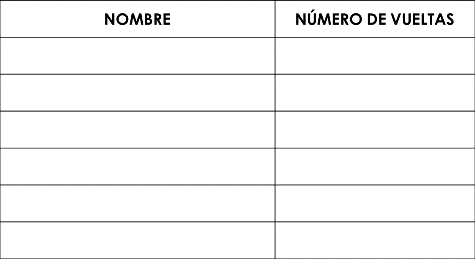 Preguntar: ¿Quién fue el más rápido del equipo?, ¿cuántas vueltas dio?, ¿cuántas vueltas diste tú?, ¿quién es el más rápido del salón?CIERRELlevar a cabo las actividades de las páginas 125 y 126 del libro de texto. Para la actividad se necesitarán tiras de colores de diferentes longitudes.EVALUACIÓNRecursos: Ejercicios, problemas, preguntas y operaciones.Criterio: Procedimientos adecuados y resultados correctos.TRAYECTO:8. Organización de datos.INICIO Preguntar: ¿Quién es el más rápido del salón?Indicar: Forma equipos de trabajo de 6 integrantes y salgan al patio, deben correr alrededor de la cancha por un minuto. ¡No olvides contar el número de vueltas que alcances a dar!DESARROLLOSolicitar que copien la siguiente tabla en su libreta y en ella, registren las vueltas que dieron.Preguntar: ¿Quién fue el más rápido del equipo?, ¿cuántas vueltas dio?, ¿cuántas vueltas diste tú?, ¿quién es el más rápido del salón?CIERRELlevar a cabo las actividades de las páginas 125 y 126 del libro de texto. Para la actividad se necesitarán tiras de colores de diferentes longitudes.RECURSOS DIDÁCTICOSCronómetro.Libro de texto.Tiras de colores de diferentes longitudes.LECCIÓN:4. ¿Quién saltó más lejos?INICIO Preguntar: ¿Quién es el más rápido del salón?Indicar: Forma equipos de trabajo de 6 integrantes y salgan al patio, deben correr alrededor de la cancha por un minuto. ¡No olvides contar el número de vueltas que alcances a dar!DESARROLLOSolicitar que copien la siguiente tabla en su libreta y en ella, registren las vueltas que dieron.Preguntar: ¿Quién fue el más rápido del equipo?, ¿cuántas vueltas dio?, ¿cuántas vueltas diste tú?, ¿quién es el más rápido del salón?CIERRELlevar a cabo las actividades de las páginas 125 y 126 del libro de texto. Para la actividad se necesitarán tiras de colores de diferentes longitudes.RECURSOS DIDÁCTICOSCronómetro.Libro de texto.Tiras de colores de diferentes longitudes.LECCIÓN:4. ¿Quién saltó más lejos?INICIO Preguntar: ¿Quién es el más rápido del salón?Indicar: Forma equipos de trabajo de 6 integrantes y salgan al patio, deben correr alrededor de la cancha por un minuto. ¡No olvides contar el número de vueltas que alcances a dar!DESARROLLOSolicitar que copien la siguiente tabla en su libreta y en ella, registren las vueltas que dieron.Preguntar: ¿Quién fue el más rápido del equipo?, ¿cuántas vueltas dio?, ¿cuántas vueltas diste tú?, ¿quién es el más rápido del salón?CIERRELlevar a cabo las actividades de las páginas 125 y 126 del libro de texto. Para la actividad se necesitarán tiras de colores de diferentes longitudes.PÁGINAS DEL LIBRO:125, 126.SECUENCIA DIDÁCTICA 5Las plantas de mi comunidad. SECUENCIA DIDÁCTICA 5Las plantas de mi comunidad. SECUENCIA DIDÁCTICA 5Las plantas de mi comunidad. EJE TEMÁTICOTEMAAPRENDIZAJE ESPERADOMundo natural.Exploración de la naturaleza.Clasifica animales, plantas y materiales a partir de sus características que identifica con sus sentidos.Mundo natural.Cuidado del medio ambiente.Reconoce que sus acciones pueden afectar a la naturaleza y participa en aquellas que ayudan a cuidarla.PROPÓSITOQue los alumnos observen y comparen las características de las plantas que identifican con sus sentidos, las clasifiquen a partir de ciertos criterios e identifiquen algunas acciones para su cuidado.PROPÓSITOQue los alumnos observen y comparen las características de las plantas que identifican con sus sentidos, las clasifiquen a partir de ciertos criterios e identifiquen algunas acciones para su cuidado.PROPÓSITOQue los alumnos observen y comparen las características de las plantas que identifican con sus sentidos, las clasifiquen a partir de ciertos criterios e identifiquen algunas acciones para su cuidado.APARTADOSECUENCIA DIDÁCTICAEVALUACIÓN5. Integro mis aprendizajes.6. Lo que aprendí.INICIO Preguntar: ¿Son importantes las plantas?, ¿cómo puedes cuidarlas?DESARROLLOSolicitar que realicen las actividades de la página 104 de su libro de texto.Invitar a los alumnos para que compartan las respuestas obtenidas.Solicitar que realicen las correcciones necesarias.CIERRESolicitar que lleven a cabo una pequeña evaluación sobre lo que han estudiado hasta el momento en la página 105 de su libro de texto.Invitarlos a compartir las respuestas obtenidas.Sugerir que realicen las correcciones necesarias.RECURSO.- Ejercicio.CRITERIO.- Describe las plantas por sus características.5. Integro mis aprendizajes.6. Lo que aprendí.INICIO Preguntar: ¿Son importantes las plantas?, ¿cómo puedes cuidarlas?DESARROLLOSolicitar que realicen las actividades de la página 104 de su libro de texto.Invitar a los alumnos para que compartan las respuestas obtenidas.Solicitar que realicen las correcciones necesarias.CIERRESolicitar que lleven a cabo una pequeña evaluación sobre lo que han estudiado hasta el momento en la página 105 de su libro de texto.Invitarlos a compartir las respuestas obtenidas.Sugerir que realicen las correcciones necesarias.RECURSOS DIDÁCTICOS¿QUÉ BUSCO?INICIO Preguntar: ¿Son importantes las plantas?, ¿cómo puedes cuidarlas?DESARROLLOSolicitar que realicen las actividades de la página 104 de su libro de texto.Invitar a los alumnos para que compartan las respuestas obtenidas.Solicitar que realicen las correcciones necesarias.CIERRESolicitar que lleven a cabo una pequeña evaluación sobre lo que han estudiado hasta el momento en la página 105 de su libro de texto.Invitarlos a compartir las respuestas obtenidas.Sugerir que realicen las correcciones necesarias.Libro de texto.Que los alumnos:Propongan y apliquen criterios para clasificar hojas de plantas.Evalúen su capacidad para describir, agrupar y cuidar las plantas.INICIO Preguntar: ¿Son importantes las plantas?, ¿cómo puedes cuidarlas?DESARROLLOSolicitar que realicen las actividades de la página 104 de su libro de texto.Invitar a los alumnos para que compartan las respuestas obtenidas.Solicitar que realicen las correcciones necesarias.CIERRESolicitar que lleven a cabo una pequeña evaluación sobre lo que han estudiado hasta el momento en la página 105 de su libro de texto.Invitarlos a compartir las respuestas obtenidas.Sugerir que realicen las correcciones necesarias.Libro de texto.Que los alumnos:Propongan y apliquen criterios para clasificar hojas de plantas.Evalúen su capacidad para describir, agrupar y cuidar las plantas.INICIO Preguntar: ¿Son importantes las plantas?, ¿cómo puedes cuidarlas?DESARROLLOSolicitar que realicen las actividades de la página 104 de su libro de texto.Invitar a los alumnos para que compartan las respuestas obtenidas.Solicitar que realicen las correcciones necesarias.CIERRESolicitar que lleven a cabo una pequeña evaluación sobre lo que han estudiado hasta el momento en la página 105 de su libro de texto.Invitarlos a compartir las respuestas obtenidas.Sugerir que realicen las correcciones necesarias.PÁGINAS DEL LIBRO DEL ALUMNOQue los alumnos:Propongan y apliquen criterios para clasificar hojas de plantas.Evalúen su capacidad para describir, agrupar y cuidar las plantas.INICIO Preguntar: ¿Son importantes las plantas?, ¿cómo puedes cuidarlas?DESARROLLOSolicitar que realicen las actividades de la página 104 de su libro de texto.Invitar a los alumnos para que compartan las respuestas obtenidas.Solicitar que realicen las correcciones necesarias.CIERRESolicitar que lleven a cabo una pequeña evaluación sobre lo que han estudiado hasta el momento en la página 105 de su libro de texto.Invitarlos a compartir las respuestas obtenidas.Sugerir que realicen las correcciones necesarias.104, 105.SECUENCIA DIDÁCTICA 6¿Cómo cambio? SECUENCIA DIDÁCTICA 6¿Cómo cambio? SECUENCIA DIDÁCTICA 6¿Cómo cambio? EJE TEMÁTICOTEMAAPRENDIZAJE ESPERADOCultura y vida social.Interacciones con el entorno social.Describe cronologicamente acontecimientos de su historia y la de su familia con el uso de referencias simples.PROPÓSITOQue los alumnos reconozcan que crecen y cambian con el tiempo y que tienen una historia personal para que puedan narrar acontecimientos importantes para ellos.PROPÓSITOQue los alumnos reconozcan que crecen y cambian con el tiempo y que tienen una historia personal para que puedan narrar acontecimientos importantes para ellos.PROPÓSITOQue los alumnos reconozcan que crecen y cambian con el tiempo y que tienen una historia personal para que puedan narrar acontecimientos importantes para ellos.APARTADOSECUENCIA DIDÁCTICAEVALUACIÓN1. Lo que pienso.2. Cambios al crecer.INICIO Preguntar: ¿Cuáles son tus recuerdos más importantes?Invitarlos para que compartan las respuestas con sus compañeros.DESARROLLOMostrar un vídeo sobre la vida de Nico.Formar parejas de trabajo.Entregar el ejercicio de la sesión, donde deben contestar preguntas sobre los acontecimientos de Nico.Verificar que las respuestas de los alumnos sean correctas.Mostrar un video sobre los recuerdos familiares.Explicar: Así como Nico todos tenemos historias que contar, alguna de ellas las hemos vivido en la familia, con nuestros padres, hermanos, abuelos, etc.  y otras más en compañía de la comunidad, como amigos y vecinos. Solicitar que completen las siguientes oraciones con sus acontecimientos de vida: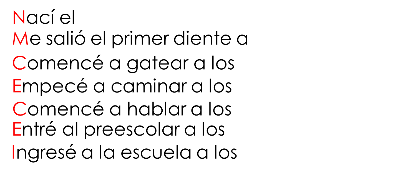 CIERRESolicitar que realicen las actividades de las páginas 106 y 107 de su libro de texto.RECURSO.- Ejercicio.CRITERIO.- Identifica acontecimientos importantes de su historia personal.1. Lo que pienso.2. Cambios al crecer.INICIO Preguntar: ¿Cuáles son tus recuerdos más importantes?Invitarlos para que compartan las respuestas con sus compañeros.DESARROLLOMostrar un vídeo sobre la vida de Nico.Formar parejas de trabajo.Entregar el ejercicio de la sesión, donde deben contestar preguntas sobre los acontecimientos de Nico.Verificar que las respuestas de los alumnos sean correctas.Mostrar un video sobre los recuerdos familiares.Explicar: Así como Nico todos tenemos historias que contar, alguna de ellas las hemos vivido en la familia, con nuestros padres, hermanos, abuelos, etc.  y otras más en compañía de la comunidad, como amigos y vecinos. Solicitar que completen las siguientes oraciones con sus acontecimientos de vida:CIERRESolicitar que realicen las actividades de las páginas 106 y 107 de su libro de texto.RECURSOS DIDÁCTICOS¿QUÉ BUSCO?INICIO Preguntar: ¿Cuáles son tus recuerdos más importantes?Invitarlos para que compartan las respuestas con sus compañeros.DESARROLLOMostrar un vídeo sobre la vida de Nico.Formar parejas de trabajo.Entregar el ejercicio de la sesión, donde deben contestar preguntas sobre los acontecimientos de Nico.Verificar que las respuestas de los alumnos sean correctas.Mostrar un video sobre los recuerdos familiares.Explicar: Así como Nico todos tenemos historias que contar, alguna de ellas las hemos vivido en la familia, con nuestros padres, hermanos, abuelos, etc.  y otras más en compañía de la comunidad, como amigos y vecinos. Solicitar que completen las siguientes oraciones con sus acontecimientos de vida:CIERRESolicitar que realicen las actividades de las páginas 106 y 107 de su libro de texto.Libro de texto.Ejercicio.Videos.Que los alumnos:Expresen los referentes para ordenar cronológicamente sucesos dentro de una historia.Identifiquen cambios en el crecimiento y establezcan relaciones entre las características físicas y las actividades que se pueden realizar durante este proceso.INICIO Preguntar: ¿Cuáles son tus recuerdos más importantes?Invitarlos para que compartan las respuestas con sus compañeros.DESARROLLOMostrar un vídeo sobre la vida de Nico.Formar parejas de trabajo.Entregar el ejercicio de la sesión, donde deben contestar preguntas sobre los acontecimientos de Nico.Verificar que las respuestas de los alumnos sean correctas.Mostrar un video sobre los recuerdos familiares.Explicar: Así como Nico todos tenemos historias que contar, alguna de ellas las hemos vivido en la familia, con nuestros padres, hermanos, abuelos, etc.  y otras más en compañía de la comunidad, como amigos y vecinos. Solicitar que completen las siguientes oraciones con sus acontecimientos de vida:CIERRESolicitar que realicen las actividades de las páginas 106 y 107 de su libro de texto.Libro de texto.Ejercicio.Videos.Que los alumnos:Expresen los referentes para ordenar cronológicamente sucesos dentro de una historia.Identifiquen cambios en el crecimiento y establezcan relaciones entre las características físicas y las actividades que se pueden realizar durante este proceso.INICIO Preguntar: ¿Cuáles son tus recuerdos más importantes?Invitarlos para que compartan las respuestas con sus compañeros.DESARROLLOMostrar un vídeo sobre la vida de Nico.Formar parejas de trabajo.Entregar el ejercicio de la sesión, donde deben contestar preguntas sobre los acontecimientos de Nico.Verificar que las respuestas de los alumnos sean correctas.Mostrar un video sobre los recuerdos familiares.Explicar: Así como Nico todos tenemos historias que contar, alguna de ellas las hemos vivido en la familia, con nuestros padres, hermanos, abuelos, etc.  y otras más en compañía de la comunidad, como amigos y vecinos. Solicitar que completen las siguientes oraciones con sus acontecimientos de vida:CIERRESolicitar que realicen las actividades de las páginas 106 y 107 de su libro de texto.PÁGINAS DEL LIBRO DEL ALUMNOQue los alumnos:Expresen los referentes para ordenar cronológicamente sucesos dentro de una historia.Identifiquen cambios en el crecimiento y establezcan relaciones entre las características físicas y las actividades que se pueden realizar durante este proceso.INICIO Preguntar: ¿Cuáles son tus recuerdos más importantes?Invitarlos para que compartan las respuestas con sus compañeros.DESARROLLOMostrar un vídeo sobre la vida de Nico.Formar parejas de trabajo.Entregar el ejercicio de la sesión, donde deben contestar preguntas sobre los acontecimientos de Nico.Verificar que las respuestas de los alumnos sean correctas.Mostrar un video sobre los recuerdos familiares.Explicar: Así como Nico todos tenemos historias que contar, alguna de ellas las hemos vivido en la familia, con nuestros padres, hermanos, abuelos, etc.  y otras más en compañía de la comunidad, como amigos y vecinos. Solicitar que completen las siguientes oraciones con sus acontecimientos de vida:CIERRESolicitar que realicen las actividades de las páginas 106 y 107 de su libro de texto.106, 107.EJETEMAAPRENDIZAJE ESPERADOElementos básicos de las artes.Forma-colorIdentifica distintas formas que puede realizar con su cuerpo, para explorar sus posibilidades expresivas.SECUENCIA DIDÁCTICAEVALUACIÓNINICIO Preguntar: ¿Sabes qué tipo de movimientos hacen los mimos?¿Cómo se comunican?¿Hablan?DESARROLLOExplicar: Forma parejas de trabajo. Párense frente a frente, se moverán como mimos. Observa los movimientos que hará tu compañero y trata de imitarlos, como si fueras un espejo. Ahora, usando sólo señas y movimientos como mimo, trata de dar un mensaje a tu compañero. Observa el mensaje que tu compañero te dé y escríbelo en tu libreta.CIERREInvitarlos a que compartan con su compañero lo que escribieron.Preguntar: ¿Sí coincidieron los mensajes?¿Por qué crees que sucedió eso?RECURSO.- Ejercicio. CRITERIO.- Utiliza su cuerpo para transmitir un mensaje.INICIO Preguntar: ¿Sabes qué tipo de movimientos hacen los mimos?¿Cómo se comunican?¿Hablan?DESARROLLOExplicar: Forma parejas de trabajo. Párense frente a frente, se moverán como mimos. Observa los movimientos que hará tu compañero y trata de imitarlos, como si fueras un espejo. Ahora, usando sólo señas y movimientos como mimo, trata de dar un mensaje a tu compañero. Observa el mensaje que tu compañero te dé y escríbelo en tu libreta.CIERREInvitarlos a que compartan con su compañero lo que escribieron.Preguntar: ¿Sí coincidieron los mensajes?¿Por qué crees que sucedió eso?RECURSOS DIDÁCTICOSINICIO Preguntar: ¿Sabes qué tipo de movimientos hacen los mimos?¿Cómo se comunican?¿Hablan?DESARROLLOExplicar: Forma parejas de trabajo. Párense frente a frente, se moverán como mimos. Observa los movimientos que hará tu compañero y trata de imitarlos, como si fueras un espejo. Ahora, usando sólo señas y movimientos como mimo, trata de dar un mensaje a tu compañero. Observa el mensaje que tu compañero te dé y escríbelo en tu libreta.CIERREInvitarlos a que compartan con su compañero lo que escribieron.Preguntar: ¿Sí coincidieron los mensajes?¿Por qué crees que sucedió eso?Libreta.Colores.PÁGINAS DEL LIBRO DEL ALUMNO.- DIMENSIÓN SOCIOEMOCIONALHABILIDAD ASOCIADA A LAS DIMENSIONES SOCIOEMOCIONALESINDICADORES DE LOGROEmpatía.Reconocimiento de prejuicios asociados a la diversidad.Se identifica como parte de la diversidad cultural, describe sus propias características y nombra lo que no le gusta de otrosSECUENCIA DIDÁCTICAEVALUACIÓNINICIO Preguntar: ¿Hay algo que no te guste de ti?, ¿qué?, ¿por qué no te gusta?DESARROLLOIndicar que marquen el contorno de su mano en una hoja de su libreta.Solicitar que escriban todas las cualidades que consideren que poseen dentro de la mano dibujada.Pedir que fuera de la mano, escriban sus defectos.Indicar: Verifica qué defectos escribiste, piensa por qué crees que los tienes y qué puedes hacer para eliminarlos.CIERREIndicar: Comparte con tus compañeros la información que rescataste. Pregunta a tus compañeros si algo que no te gusta de ti sí les gusta a ellos y viceversa. Escucha de manera respetuosa la participación de tus compañeros.RECURSO.- Ejercicios. CRITERIO.-  Identifica que le gusta y qué no le gusta de sí mismo.INICIO Preguntar: ¿Hay algo que no te guste de ti?, ¿qué?, ¿por qué no te gusta?DESARROLLOIndicar que marquen el contorno de su mano en una hoja de su libreta.Solicitar que escriban todas las cualidades que consideren que poseen dentro de la mano dibujada.Pedir que fuera de la mano, escriban sus defectos.Indicar: Verifica qué defectos escribiste, piensa por qué crees que los tienes y qué puedes hacer para eliminarlos.CIERREIndicar: Comparte con tus compañeros la información que rescataste. Pregunta a tus compañeros si algo que no te gusta de ti sí les gusta a ellos y viceversa. Escucha de manera respetuosa la participación de tus compañeros.RECURSOS DIDÁCTICOSINICIO Preguntar: ¿Hay algo que no te guste de ti?, ¿qué?, ¿por qué no te gusta?DESARROLLOIndicar que marquen el contorno de su mano en una hoja de su libreta.Solicitar que escriban todas las cualidades que consideren que poseen dentro de la mano dibujada.Pedir que fuera de la mano, escriban sus defectos.Indicar: Verifica qué defectos escribiste, piensa por qué crees que los tienes y qué puedes hacer para eliminarlos.CIERREIndicar: Comparte con tus compañeros la información que rescataste. Pregunta a tus compañeros si algo que no te gusta de ti sí les gusta a ellos y viceversa. Escucha de manera respetuosa la participación de tus compañeros.Libreta.Colores.PÁGINAS DEL LIBRO DEL ALUMNO.- 